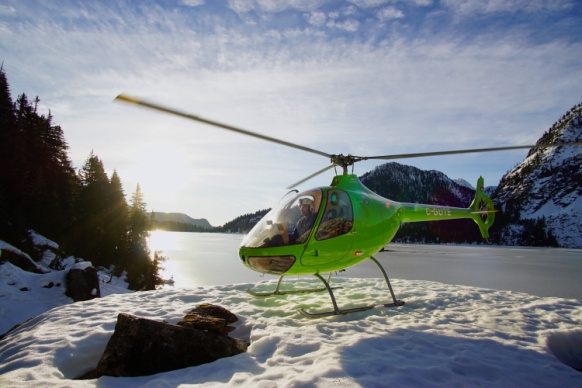 First Flight:		January 2018External Finish:	Sublime GreenInternal Finish:	Beige LeatherMainly used:		Flight TrainingMiscellaneousMiscellaneousFlight Controls: Adjustable Copilot PedalsFire Extinguisher:Fire extinguisher leather pouchFire ExtinguisherLanding Light:LED Landing LightiPad Holder:Flypad Pilot (incl. power supply)Sling Hook:Complete InstallationHeadsets:Bose A20 BluetoothAvionics & Instrument PanelAvionics & Instrument PanelEFIS:Aspen Avionics EFD1000 Primary Flight Display SystemAltimeter:Dual Barometric Altimeter (hPa and Hg inches)Transponder:Garmin GTX 335 – Mode SVHF + VOR + GPS:Garmin GTN 650Intercom:PS Engineering PM 1000VOR Antenna:VOR Antenna aloneELT:KANNAD 406 Integra InstallationCompass: Northern Hemisphere